Муниципальное бюджетное учреждение дополнительного образования детей «Станция юных натуралистов» МО – Пригородный район РСО - Алания Отчет о проведенных мероприятияхв рамках месячника «ТОЛЕРАНТНОСТЬ»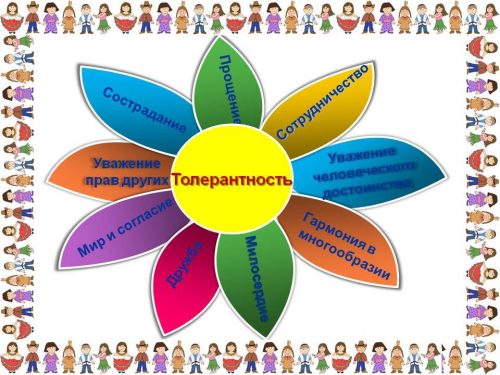 Подготовила заместитель директорапо ВР Тедеева Ф.М.2019-2020 учебный годС 20.12.2019г. по 20. 01.2020г. на станции юных натуралистов был проведен месячник «Толерантность» под девизом:«ЖИТЬ В МИРЕ С СОБОЙ И ДРУГИМИ!»Цель месячника - создание в учреждении толерантной среды на основе ценностей многонационального российского общества, общероссийской гражданской идентичности и культурного самосознания, принципов соблюдения прав и свобод человека.Для достижения данной цели необходимо решить следующие задачи:1. Формирование у обучащихся представления о толерантности (возникновение понятия, значение слова, приемы развития этого качества).2. Создание условий для формирования терпимости к различиям между людьми (индивидуальным, различиям по полу, возрасту, социальному положению, национальности, мировоззрению).3. Формирование у обучающихся толерантного мышления, уважения к своим правам и правам других людей.4. Воспитание чувства уважения друг к другу, к обычаям, традициям и культуре разных народов.5. Развитие критического мышления, навыков групповой работы, умения вести диалог. 6. Способствовать повышению уровня творческой активности учащихся. Использовались различные формы работы: тематические занятия, конкурсы творческих работ, конкурсы социальных инициатив, познавательные игры, игры разных народов.Мероприятия, проведенные в творческих объединениях учреждения способствовали активизации навыков сотрудничества, поднятия общего эмоционального тонуса и поддержки творческой активности отдельных членов коллективов. Обучающиеся очень ярко продемонстрировали основную идею конкурса: мы должны с уважением относиться друг к другу, научиться уважать другие народы, их культуру, обычаи.Информационные занятия в творческих объединениях:«Мы – разные, но мы вместе».«Я и другие. Как ты относишься к людям, и как люди относятся к тебе?». «Как развить навыки самообладания при общении с неприятными вам людьми».Конкурс рисунков «Подари улыбку миру!» Неделя подвижных игр и игры разных народов.Проведены тестирования по теме: «Толерантны ли мы?» «Толерантность начинается с улыбки».Охват детей:Занимательная химия – 80Занимательное краеведение – 40Экология и творчество – 60Город мастеров – 60Географическое краеведение – 60Природа и творчество – 40Экологическая безопасность – 60  Итого: 400 обучающихсяНаиболее яркими мероприятиями месячника толерантности явились:Руководитель творческого объединения «ЭКОЛОГИЧЕСКАЯ БЕЗОПАСНОСТЬ» Токова Эльмира Камболатовна, провела на базе СОШ №1 и СОШ №2 селения Чермен занятия  «Толерантность начинается с улыбки». После интересной беседы, дискуссии и игр, лица ребят заметно подобрели.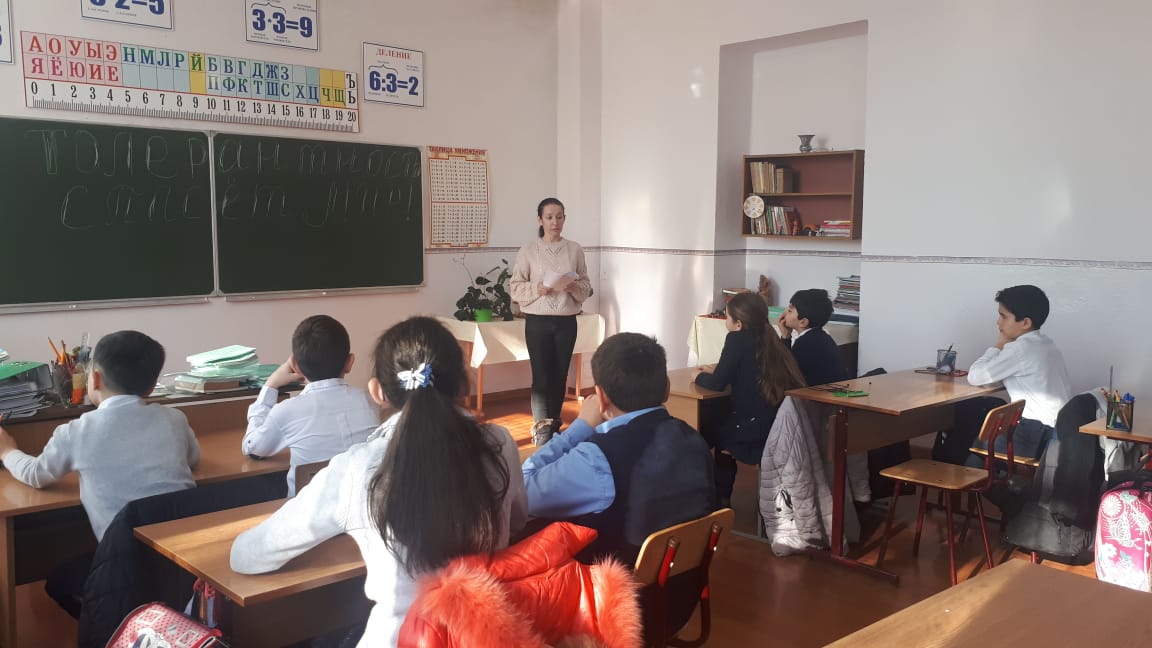 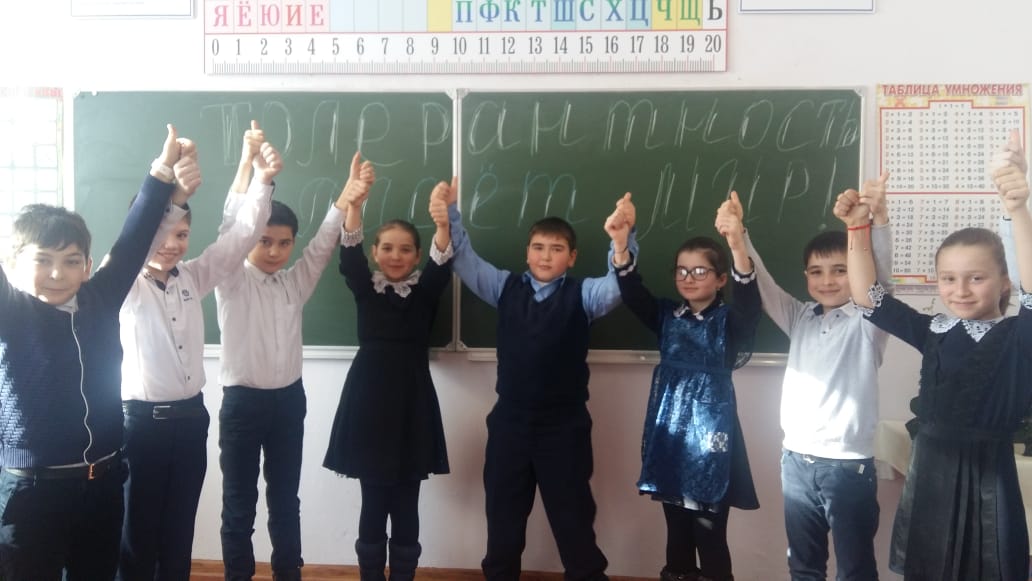 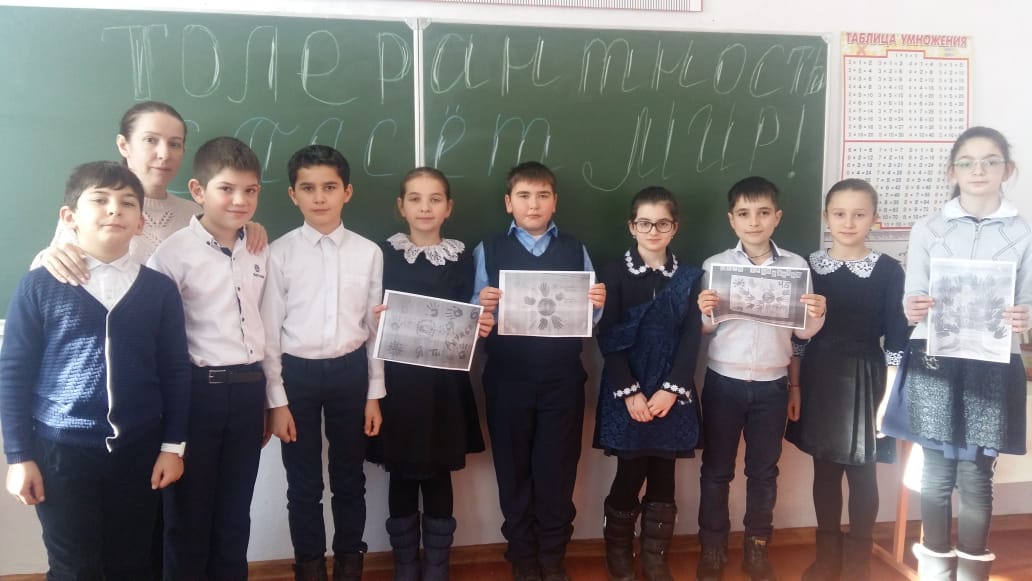 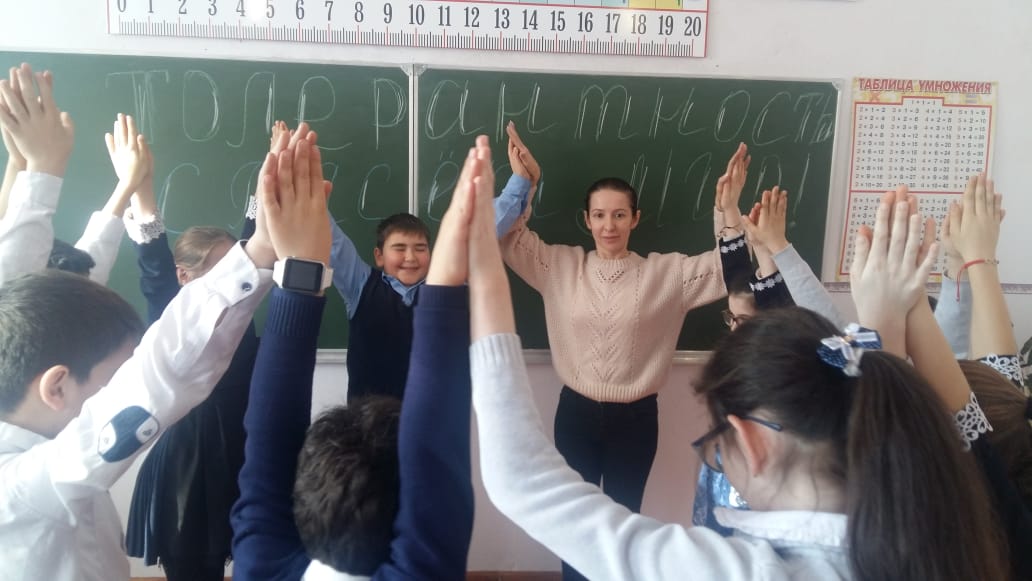 Хубецова Диана Тариеловна на занятиях в творческом объединении «ЭКОЛОГИЯ И ТВОРЧЕСТВО» (СОШ с.Сунжа и ООШ с. Сунжа) затронула очень серьезную проблему - проявление нетерпимости и насилия по признаку национальной принадлежности. В занимательной и игровой форме дети обсуждали вполне взрослые проблемы: уважение друг к другу, обычаи и традиции разных народов, милосердие, доброта и т.д. Был проведен конкурс рисунков: «Подари улыбку миру!» Рисунки получились яркими, красочными и, главное,  добрыми.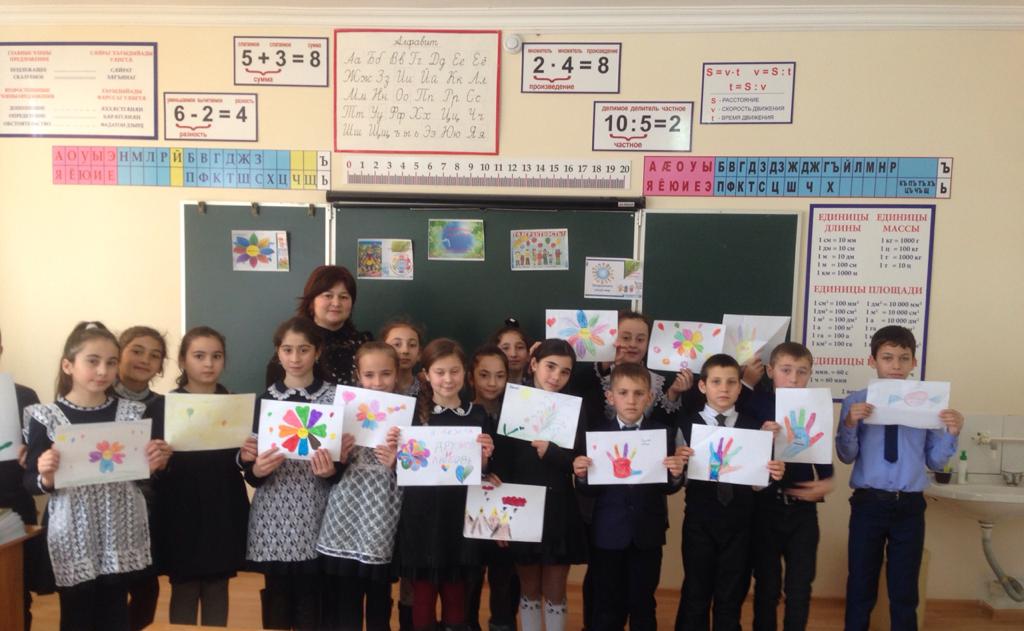 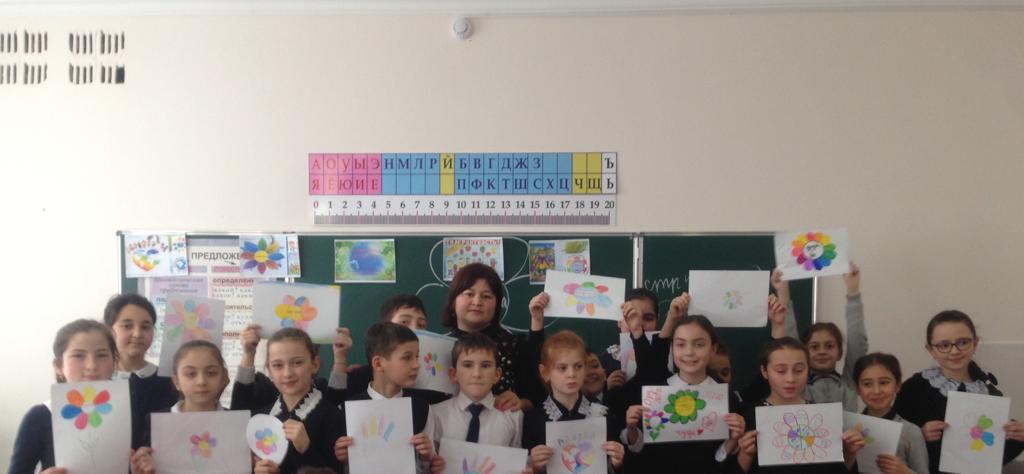 В завершении занятия обучающиеся пришли к выводу что, для того чтобы школа стала территорией толерантности необходиимо:- Помогать людям;- Быть внимательнее друг к другу;- Уважать друг друга;- Принимать людей такими, какими они есть;- Быть позитивными и терпимыми. 3.  В творческом объединении  «ПРИРОДА И ТВОРЧЕСТВО» ребята решали глобальную проблему – как с помощью толерантного поведения спасти мир. И все это под руководством Кокоевой Гули Ромуловны, которая провела круглый стол, где ребята учились быть добрыми, терпимыми, уважительными друг к другу. 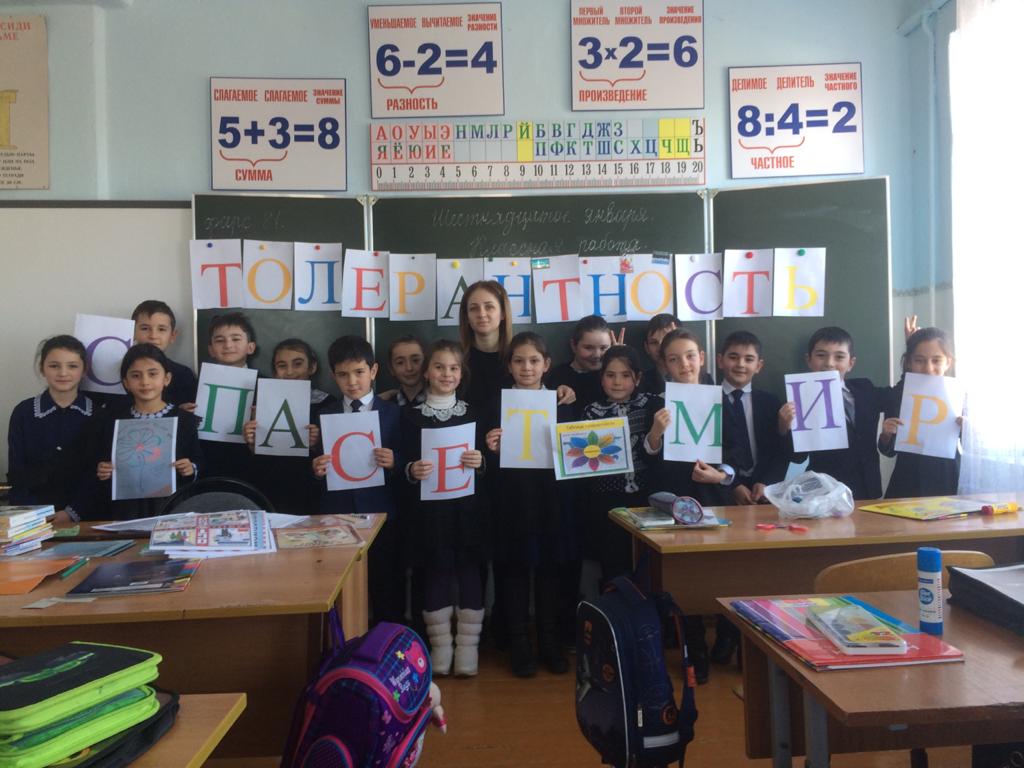 Обучающиеся говорили о том, что наш мир велик и разнообразен. Его населяют миллионы людей во всех частях света. И в зависимости от места жительства и погодных условий, все люди выглядят по-разному. У них разный цвет кожи, волос, разный разрез глаз, разные носы и одеваются они все по-разному. А самое главное – ведут разный образ жизни. И это – величайшее богатство мира. Ведь каждый народ делает мир таким ярким и красочным, каким мы его привыкли видеть! 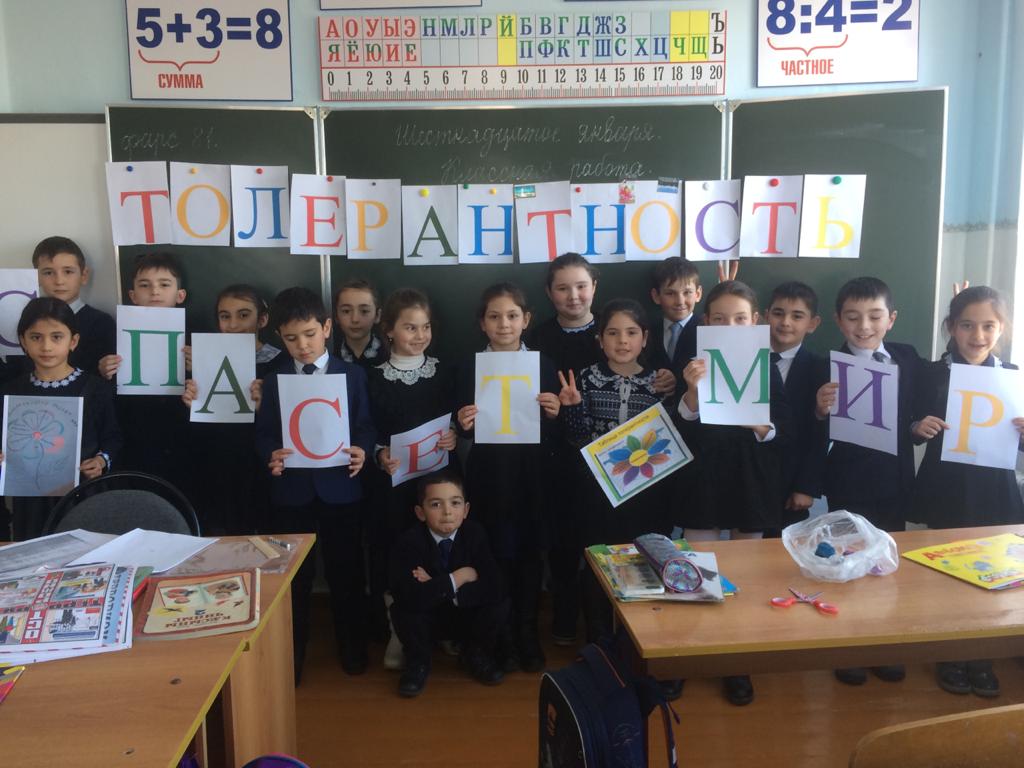 Свое «Путешествие в страну толерантности!»  обучающиеся творческого объединения «ЭКОЛОГИЧЕСКАЯ БЕЗОПАСНОСТЬ» под руководством Табуевой Залины Герсановны, начали с беседы, что все люди такие разные: кто-то выше - кто-то ниже, у кого-то глаза серые, а у кого-то карие, а может даже зеленые… У всех разные волосы, - и это уже говорит о том, что все мы принадлежим к разным народам. В ходе дискуссии ребята пришли к выводу, что понятие «Толерантность» включает в себя много положительных качеств,  умение общаться между собой, видеть хорошее в окружающих и старались подобрать добрые слова для своих сверстников.Изучать культуру и быт народов мира – это не только увлекательно и интересно, но и полезно, ведь именно в разнообразии народов на земле хранится источник мудрости и доброты.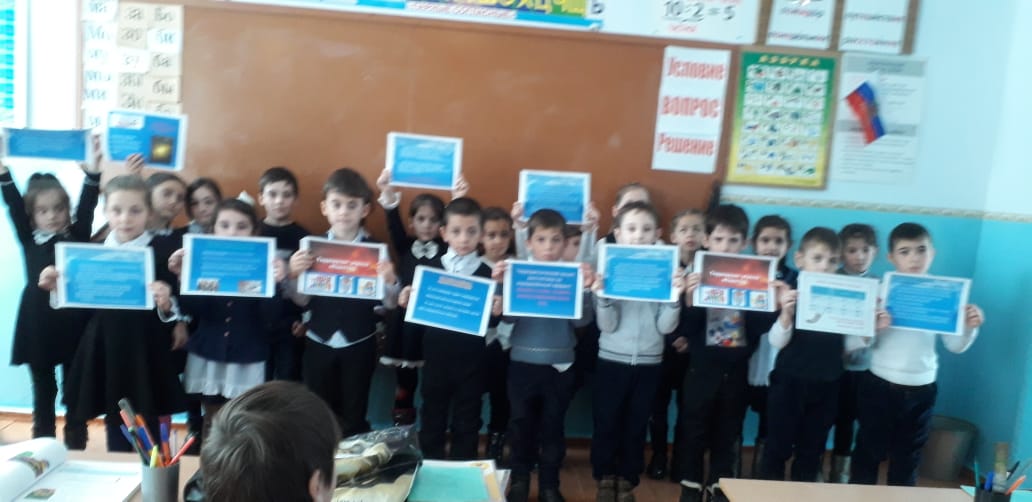 У обучающихся творческого объединения «ГЕОГРАФИЧЕСКОЕ КРАЕВЕДЕНИЕ» занятие  «Толерантность спасет мир» было направлено на развитие умения принимать чужие точки зрения. Абаева Людмила Муратовна познакомила детей с определениями «толерантность» - терпимость и «интолерантность» - (нетерпимость), рассуждали об их проявлениях, о последствиях нетерпимости. Разделившись на группы,попытались на примерах из жизни объяснить, что такое «толерантность», определили качества толерантной личности (эмпатия, доброжелательность, открытость, тактичность…) 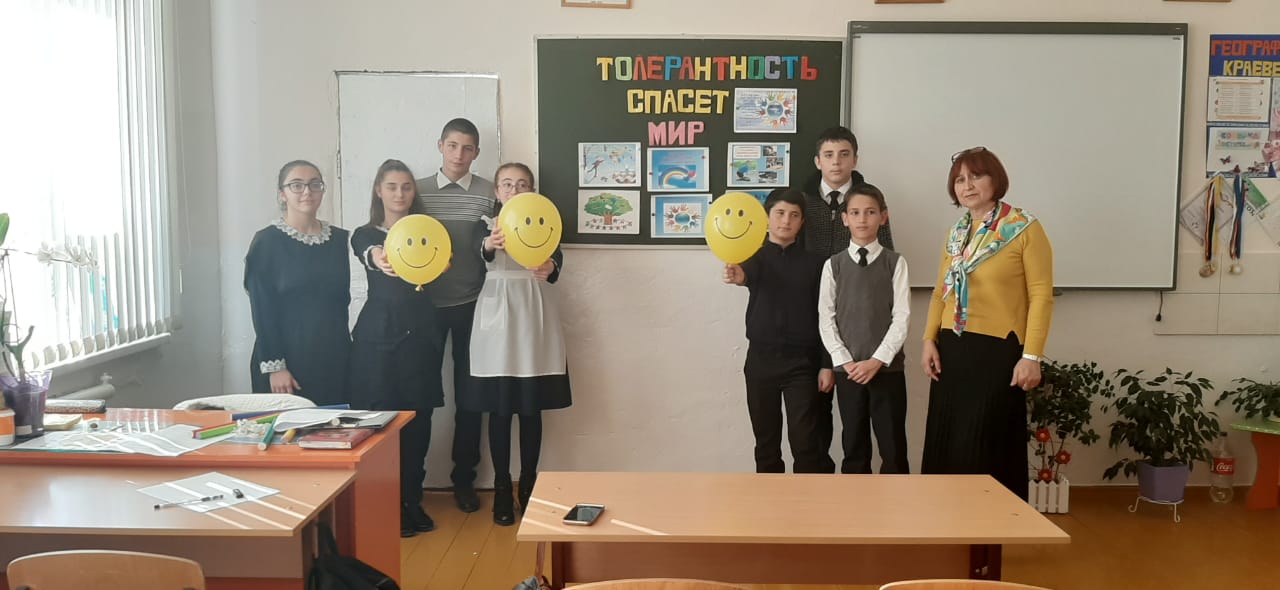 Теоретическая часть была закреплена упражнениями:«Чем мы похожи», «Комплименты» (развитие эмпатии, доброжелательности), «Снежинка» (принятие чужой точки зрения).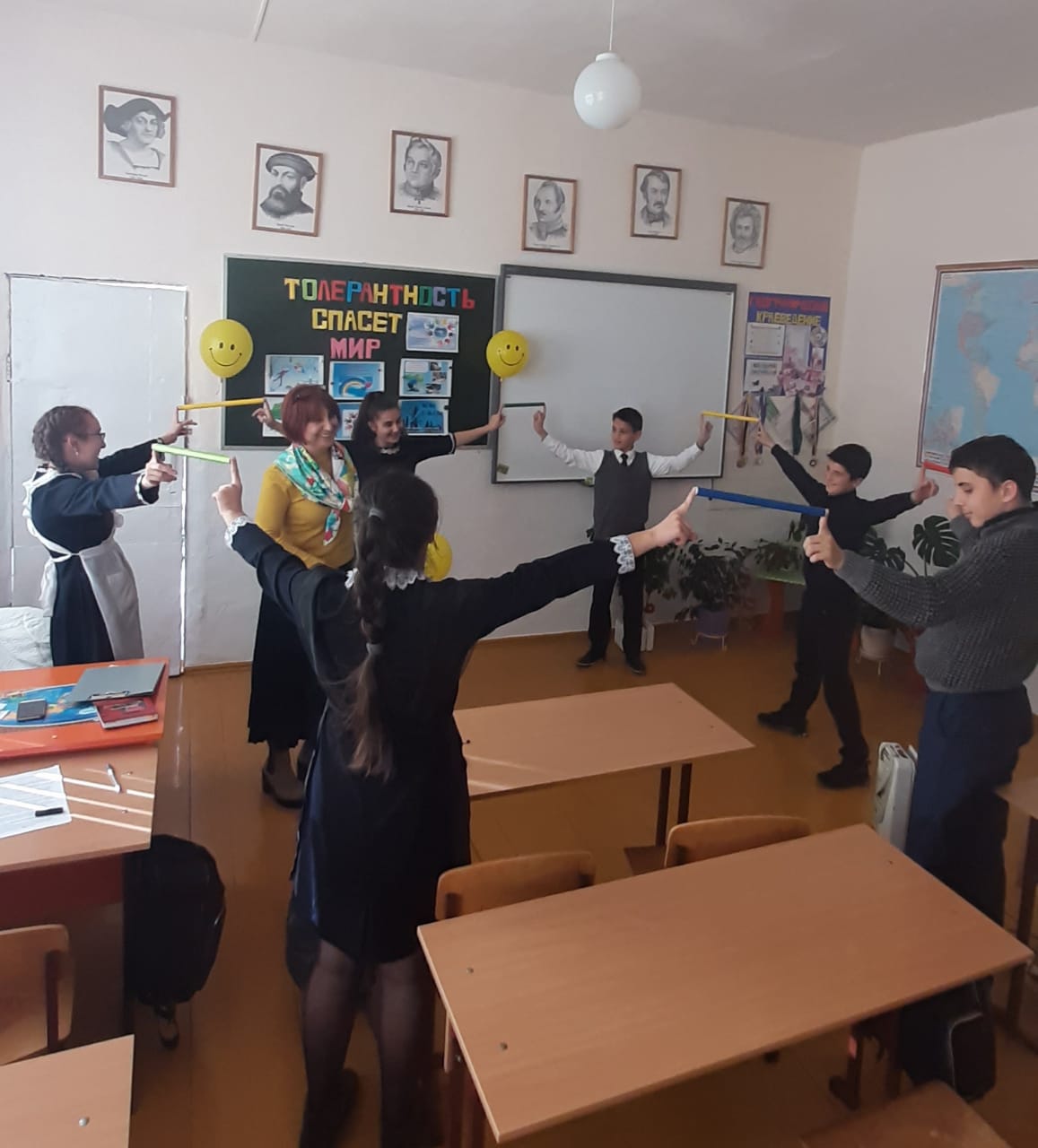 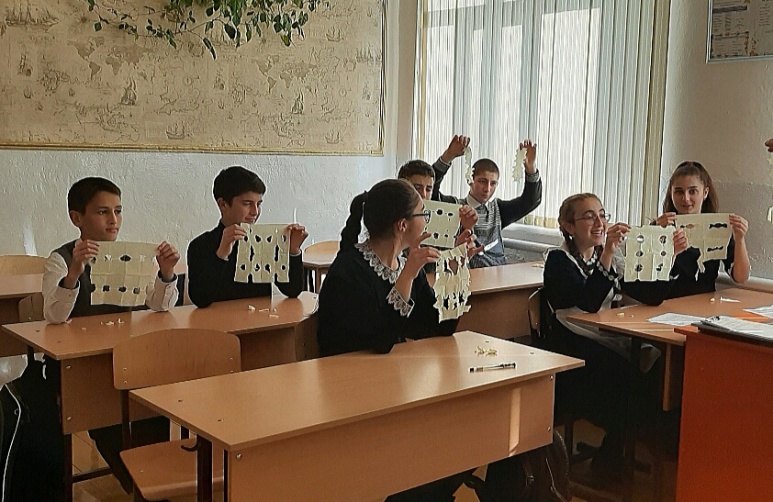 В творческом объединении «ЗАНИМАТЕЛЬНОЕ КРАЕВЕДЕНИЕ» (СОШ с. Тарское), Боцоева Ирина Владимировна свое занятие начала с рассказа притчи о доброте, любви и милосердии. Узнав, что обозначает слово «толерантность» на разных языках мира, обучающиеся высказали свое мнение о важности данного понятия в жизни современного человека. Также ребята рассказали о добрых поступках, которые совершали сами.Далее последовала игра «Учимся дружить». В такой необычной форме ребята выполняли задания: «Комплимент» - говорили друг другу комплименты, «Волшебный микрофон» - каждый, по кругу отвечал на два вопроса: «Ваше увлечение» и «О чем вы мечтаете?».В процессе игры дети называли лучшие качества своих товарищей, а также качества толерантного человека.Занятие способствовало привлечению внимания учащихся к проблеме взаимопонимания и умению жить дружно, воспитанию уважения и доброго отношения к другим людям, развитию коммуникативных навыков.Занятие прошло организованно. Ребята с большим удовольствием играли и отвечали на вопросы.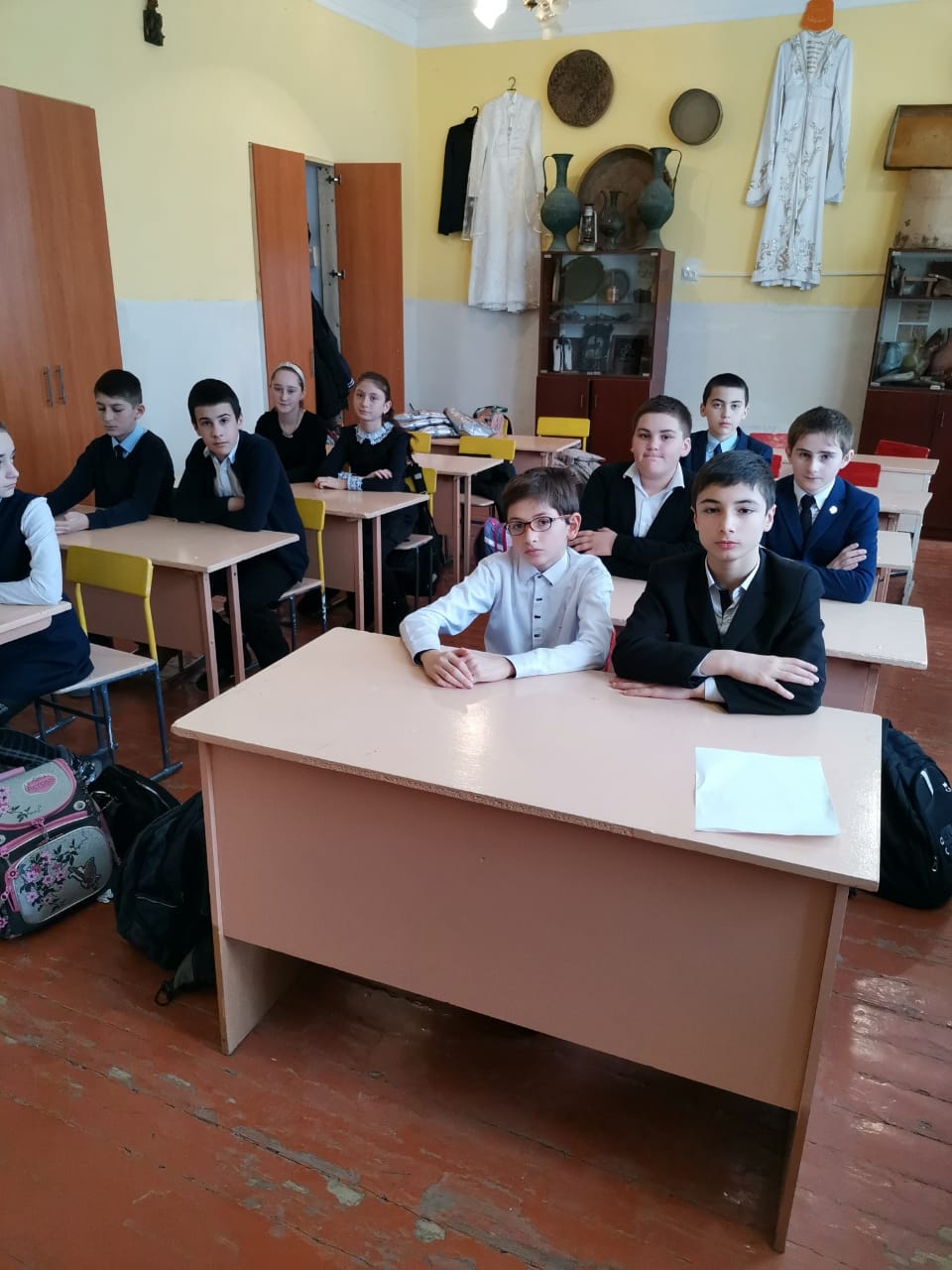 Калоева Альбина Муратовна, руководитель творческого объединения в СОШ с. Гизель провела викторину «Толерантность – дорога к миру». Тема была выбрана неслучайно: в современном обществе наблюдается активный рост агрессивности, экстремизма, конфликтов; нестабильность общества особо затрагивает молодежь, которая в силу возрастных особенностей свойственен максимализм, стремление к быстрым решениям социальных проблем.Выводы: цель и задачи, поставленные в работе месячника «Толерантность», прошедшего под девизом  «Жить в мире с собой и другими!» выполнены полностью. Все мероприятия были тщательно спланированы и подготовлены, и прошли на высоком, организационном уровнеДанный месячник стал сильным воспитательным мероприятием, который поможет нашей Станции стать для детей добрым домом.